SØKNADSKJEMA - SOMMERJOBB FOR UNGDOM I HEIM KOMMUNE Ordningen administreres gjennom LiST – Landbrukstjenester i Trøndelag. 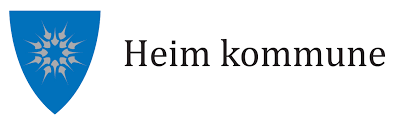 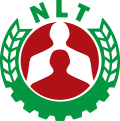 Fyll ut følgende rubrikker: SØKNADSFRIST 1. APRIL 2022. Søknad sendes til: vibeke.mehlum@n-lt.noFor spørsmål ta kontakt på tlf: 414 45 141Navn: Adresse: Postnummer: MobilnummerE-postadresse: Fødselsdato: Bankkontonummer: Mine interesser: Jeg kan tenke meg å jobbe med: Litt om skolegang og tidligere jobberfaring:  